5. számú mellékletNYILATKOZATtémavezetői feladatok ellátásárólaz Egyetemi Kutatói Ösztöndíj Program Kooperatív Doktori Program (EKÖP-KDP-2024)Doktori Hallgatói Ösztöndíjhoz Alulírott ………………………………………………………. (<név>) kijelentem, hogy az EKÖP-KDP-2024 kódszámú ösztöndíjprogram keretében az alábbi pályázat doktori témavezetői feladatainak ellátását vállalom, a pályázót témavezetőként segíteni fogom a doktori kutatásaiban, és abban, hogy a doktori képzését a megadott határidőig befejezze. Vállalom továbbá, hogy ennek érdekében a Pályázó pályázatában megjelölt Munkáltatóval és szakértővel együttműködöm.  A pályázó és a pályázat adatai: Név: ….………………………………………………………………………… (a továbbiakban: Pályázó) Doktori kutatási téma címe: ……………………………………………………………………………………………………………………………………………………………………………………………Felsőoktatási intézmény: Pázmány Péter Katolikus Egyetem (a tov.: Fogadó Felsőoktatási Intézmény) Doktori iskola: Roska Tamás Műszaki Tudományok Doktori Iskola (a továbbiakban: Doktori Iskola) Témavezető: ……………………………………………………………………………………………. Munkáltató: …………………………………………………………………………………………….. Szakértő: ……………………………………………………………………………………………….. Az EKÖP-KDP-2024 ösztöndíjas jogviszony adatai (a támogatás elnyerése esetén): Az EKÖP-KDP-2024 ösztöndíjas jogviszony kezdete: 2024. szeptember 1. Az EKÖP-KDP-2024 ösztöndíjas jogviszony várható vége: A Disszertáció benyújtásának várható határideje:Kijelentem, hogy az 1. pontban megjelölt Szakértővel, sem a Munkáltatónál, sem a Fogadó felsőoktatási intézménynél nem állok munkahelyi függelmi viszonyban. Kijelentem, hogy a Kooperatív Doktori Ösztöndíjas jogviszony alatt a havonta egyszer megszervezésre kerülő közös (a KDP ösztöndíjas és a szakértő együttes részvételével zajló) személyes vagy online konzultáción részt veszek, a KDP ösztöndíjas tudományos és vállalati tevékenységének szakmai támogatása érdekében, amelyet konzultációs lap vezetésével és aláírásával igazolok. Kijelentem, hogy megfelelek a pályázati kiírásban szereplő azon előírásnak, amely szerint 2024. szeptember 1-től 2028. augusztus 31-ig tartó időszakban témavezetőként legfeljebb 2 fő KDP ösztöndíjas doktori hallgató után részesülhetek díjazásban egymással átfedésben lévő támogatási időszakokban. Kijelentem továbbá, hogy az EKÖP-KDP-2024 ösztöndíj Program keretében nem látok el szakértői feladatokat, különböző KDP ösztöndíjasok esetén sem. Adatkezelési nyilatkozat Kijelentem, hogy a Kezelő szerv pályázatkezeléshez kapcsolódó adatkezelési tájékoztatóját megismertem és tudomással bírok arról, hogy a Pályázat kezelésével, valamint a kapcsolódó ellenőrzések lefolytatásával összefüggő feladatainak ellátása céljából a Kezelő szerv a Pályázatban megadott személyes adataimat az államháztartásról szóló 2011. évi CXCV. törvény, az államháztartásról szóló törvény végrehajtásáról szóló 368/2011. (XII. 31.) Korm. rendelet, a tudományos kutatásról, fejlesztésről és innovációról szóló 2014. évi LXXVI. törvény, az Európai Parlament és a Tanács (EU) 2016/679 rendelete, valamint az információs önrendelkezési jogról és az információszabadságról szóló 2011. évi CXII. törvény alapján kezeli, illetve hozzájárulok, hogy ezen célok megvalósításához a Kulturális és Innovációs Minisztériumnak, valamint a Fogadó felsőoktatási intézménynek átadja.Kelt: Budapest, 2024 (év)………………….(hónap)………(nap)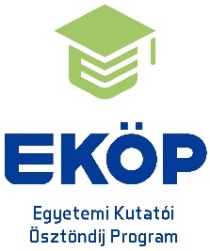 Egyetemi Kutatói Ösztöndíj Program Kooperatív Doktori Program2024/2025. tanév………………………………………………….. Témavezető aláírása